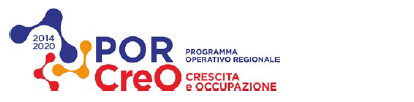 Presso : TERME DI MONTEPULCIANO S.p.A.Sono in corso di svolgimento Attività cofinanziate nell’ambito del POR FESR 2014-2020 - azione 3.1.1 sub a3)Project co-financed under TuscanyPOR FESR 2014-2020”CUP ST:  14508.17092020.172000465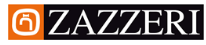 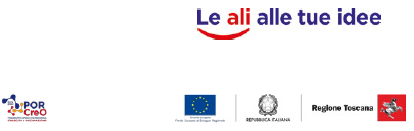 